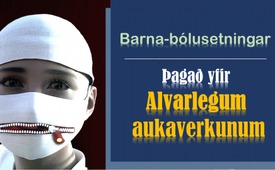 Rannsókn á bólusetningum barna: þagað yfir alvarlegum aukaverkunum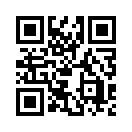 Hvorki meira né minna en 93 ísraelskir læknar hafa undirritað bréf þar sem þess er krafist að börn verði ekki gefið covid-19 bóluefni. Læknarnir benda á hið ríkjandi vísindalega álit að bóluefnið leiði ekki til hópónæmis. Enn er óvíst hvort bóluefnið komi yfir höfuð í veg fyrir að veiran dreifist eða hversu lengi það veiti vernd. 
Ný veiruafbrigði geta verið ónæm fyrir bóluefninu og ekki sé enn vitað hvort það hafi áhrif á vöxt, æxlunarfæri eða frjósemi. „Við ættum ekki að setja börn í hættu með fjöldabólusetningu gegn sjúkdómi sem er þeim ekki hættulegur,“ skrifa þessir 93 læknar.Hvorki meira né minna en 93 ísraelskir læknar hafa undirritað bréf þar sem þess er krafist að börn verði ekki gefið covid-19 bóluefni. Læknarnir benda á hið ríkjandi vísindalega álit að bóluefnið leiði ekki til hópónæmis. Enn er óvíst hvort bóluefnið komi yfir höfuð í veg fyrir að veiran dreifist eða hversu lengi það veiti vernd. 
Ný veiruafbrigði geta verið ónæm fyrir bóluefninu og ekki sé enn vitað hvort það hafi áhrif á vöxt, æxlunarfæri eða frjósemi. „Við ættum ekki að setja börn í hættu með fjöldabólusetningu gegn sjúkdómi sem er þeim ekki hættulegur,“ skrifa þessir 93 læknar. 
Samkvæmt þeirra skoðun ættu börn að komast sem fyrst í eðlilegt umhverfi og endi ætti að vera bundinn á tíðar prófanir og einangrun. Ekki ætti að flýta sér að bólusetja fyrr en mynd er komin á hlutina, því covid-19 veiran hefur ekki verið hættuleg börnum að mati læknanna. 
Þrátt fyrir viðvaranir frá ýmsum sérfræðingum hvaðanæva að úr heiminum, róa þýskir stjórnmálamenn og fjölmiðlar kröftuglega þeirri hugmynd að bólusetja börn eins fljótt og auðið er - þó að opinberar tölur úr nýrri bóluefnarannsókn á 12-17 ára börnum tali skýrt. 
Ný gögn frá lyfjafyrirtækjunum Pfizer og BioNTech sýna að um 80 prósent þeirra 1.097 barna sem prófuð voru með bóluefninu hafi kvartað undan aukaverkunum. Hjá 393 einstaklingum, þ.e. ríflega þriðjungi voru þessar aukaverkanir „milliþungar“. Og hjá sjö börnum töldu fyrirtækin sjálf aukaverkanirnar alvarlegar. Það er um 0,6 prósent. Í gögnum frá Pfizer og BioNTech voru þær aukaverkanir skilgreindar „alvarlegar“ sem „valda viðvarandi eða verulegri vanhæfni“ eða „leiða til dauða“.  Ef milljón börn væru raunverulega bólusett yrðu í ljósi þessara niðurstaðna að minnsta kosti 6.000 þeirra fyrir alvarlegum skaða. Og mjög líklega dæju einhver barnanna. 
Samkvæmt upplýsingum sem Paul Ehrlich stofnunin birti úr fyrra bólusetningarátakinu dó einn á hverja 56.400 einstaklinga sem bólusettir voru. 

Þetta þýðir að jafnvel samkvæmt opinberum tölum eru börn og unglingar þrefalt líklegri til að deyja af völdum bóluefnanna en af sjúkdómnum sjálfum. Þeir fjölmiðlar og gagnrýnislausir stjórnmálamenn sem hafa mánuðum saman haldið á lofti merkjum Covid-19 bólusetningarinnar virðast í ljósi þessara afhjúpandi staðreynda hafa kastað öllu siðferði og ábyrgð fyrir róða. 
Sættir þú þig meðvitað við skaða margra heilbrigðra barna?
Og getur það verið að lyfjapólitískur auðhringur svífist virkilega einskis? 

Svo lengi sem þessum glæpum er ekki hætt er það á ábyrgð hvers og eins að grípa sjálfur til aðgerða, að fræða aðra og að afhjúpa þessa þykjustu umhyggju fyrir börnunum okkar með því sem það er: glæpur!eftir ah./rw.Heimildir:Bréf ísraelsku læknanna:
https://uncutnews.ch/93-israelische-aerzte-appellieren-eindringlich-geben-sie-kindern-keinen-corona-impfstoff/

Rannsóknin á bólusetningum barna 
https://de.rt.com/meinung/118163-ignorant-und-gefahrlich-politiker-trommeln/

https://de.rt.com/meinung/118201-ein-haesslicher-herbst-kinderimpfung-und-die-moeglichen-folgen/Þetta gæti þér líka þótt áhugavert:#laeknaraddir-isl - laeknaraddir - www.kla.tv/laeknaraddir-islKla.TV – Hinar fréttirnar ... frjálsar – óháðar – óritskoðaðar ...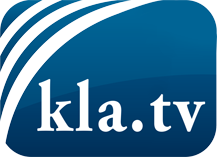 það sem fjölmiðlar ættu ekki að þegja um ...fáheyrt frá fólkinu, für das Volk ...reglulegar fréttir á www.kla.tv/isÞað borgar sig að fylgjast með!Ókeypis áskrift með mánaðarlegu fréttabréfi á netfangið
þitt færðu hér: www.kla.tv/abo-isÁbending öryggisins vegna:Mótraddir eru því miður æ oftar þaggaðar niður eða þær ritskoðaðar. Svo lengi sem flytjum ekki fréttir samkvæmt áhuga og hugmyndafræði kerfispressan getum við sífellt reikna með því að leitað sé eftir tilliástæðum til þess að loka fyrir eða valda Kla.TV skaða.Tengist því í dag óháð internetinu! Smellið hér: www.kla.tv/vernetzung&lang=isLicence:    Creative Commons leyfi sé höfundar getið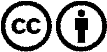 Við útbreiðslu og deilingu skal höfundar getið! Efnið má þó ekki kynna tekið úr því samhengi sem það er í.
Stofnunum reknum af opinberu fé (RÚV, GEZ, ...) er notkun óheimil án leyfis. Brot á þessum skilmálum er hægt að kæra.